Berufsfachschule BaselSearch results for "Französische Bücher"Author / TitlePlace, Editor, YearMedientypCall number / Availability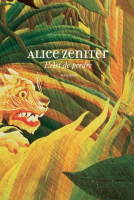 Zeniter, AliceL'art de perdreParis : Flammarion, 2017Paris : Flammarion, 2017BelletristikZENIavailable